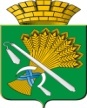   ГЛАВА КАМЫШЛОВСКОГО ГОРОДСКОГО ОКРУГА  П О С Т А Н О В Л Е Н И Еот 04.07.2018 года   № 583                                                                        г. КамышловО предоставлении Т.  разрешения на отклонение от предельных параметров разрешенного строительства (реконструкции) объекта капитального строительства на земельном участке, расположенном по адресу: улица Комсомольская, дом 48, город Камышлов, Свердловская областьВ соответствии с  ч. 6 ст. 40 Градостроительного кодекса Российской Федерации («Российская газета», № 290, 30.12.2004 г.), руководствуясь Уставом Камышловского городского округа, на основании рекомендаций комиссии по землепользованию и застройки на территории Камышловского городского округа от 26 июня 2018 года, протокола № 4 от 18 июня 2018 года публичных слушаний по вопросам землепользования и застройки на территории Камышловского городского округа и заключения от 18 июня 2018 года о результатах публичных слушаний по вопросам землепользования и застройки на территории Камышловского городского округа, рассмотрев заявление от Т. о предоставлении разрешения на отклонение от предельных параметров разрешенного строительства (вх. № 3066 от 24.04.2018 года), глава Камышловского городского округаПОСТАНОВИЛ:Предоставить Т. разрешение на отклонение от предельных параметров разрешенного строительства (реконструкции) объекта капитального строительства, расположенного по адресу: Свердловская область, город Камышлов, улица Комсомольская, дом 48, с кадастровым номером 66:46:0103004:ххх, с разрешенным использованием: «предпринимательство», с общей площадью земельного участка - 2252,00 кв.м., с изменением отступа от юго-западной границы  земельного участка с 6,0 м. до 3,0 м.          2. Организационному отделу администрации Камышловского городского округа опубликовать настоящее постановление в газете «Камышловские известия» и разместить на официальном сайте Камышловского городского округа в информационно-телекоммуникационной сети «Интернет».3. Контроль за исполнением настоящего постановления возложить на первого заместителя главы администрации Камышловского городского округа  Бессонова Е.А.Глава Камышловского городского округа                                    А.В. Половников